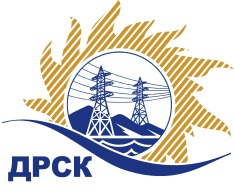 Акционерное Общество«Дальневосточная распределительная сетевая  компания»Протокол № 791/УКС-ВПзаседания закупочной комиссии по выбору победителя по открытому запросу цен на право заключения договора  закупка Мероприятия по строительству и реконструкции объектов для технологического присоединения потребителей (в том числе ПИР) на территории филиала «ПЭС» (г. Артем)  № 2169 раздел  2.1.1.  ГКПЗ 2016 г.Извещение ЕИС № 31604426569ПРИСУТСТВОВАЛИ:  члены Закупочной комиссии 2 уровня АО «ДРСК». ВОПРОСЫ, ВЫНОСИМЫЕ НА РАССМОТРЕНИЕ ЗАКУПОЧНОЙ КОМИССИИ: О  рассмотрении результатов оценки заявок Участников.О признании заявок соответствующими условиям Документации о закупке.Об итоговой ранжировке заявок.О выборе победителя.ВОПРОС 1 «О рассмотрении результатов оценки заявок Участников»Признать объем полученной информации достаточным для принятия решения.Утвердить цены, полученные на процедуре вскрытия конвертов с заявками участников открытого запроса цен.ВОПРОС 2 «О признании заявок соответствующими условиям Документации о закупке»Признать заявки ООО «Импульс» г. Владивосток, ул. Харьковская, 10, АО «ВСЭСС» г. Хабаровск, ул. Тихоокеанская, 165,  ООО «ТехЦентр» г. Владивосток, ул. Русская, 57Ж, ООО «Эрланг» г. Владивосток, ул. Пологая, 6  соответствующими условиям Документации о закупке и принять их к дальнейшему рассмотрению.ВОПРОС 3 «Об итоговой ранжировке заявок»Утвердить итоговую ранжировку заявок:ВОПРОС 4 «О выборе победителя»Планируемая стоимость закупки в соответствии с ГКПЗ: 798 640,00 рублей без учета НДС (942 395,20  руб. с учетом НДС).На основании приведенной итоговой ранжировки поступивших заявок предлагается признать победителем запроса цен  Мероприятия по строительству и реконструкции объектов для технологического присоединения потребителей (в том числе ПИР) на территории филиала «ПЭС» (г. Артем) участника, занявшего первое место в итоговой ранжировке по степени предпочтительности для заказчика: ООО «Импульс» г. Владивосток, ул. Харьковская, 10: на условиях: стоимость заявки  649 000,00  руб. без учета НДС (765 820,00 руб. с учетом НДС). Срок выполнения работ: с момента заключения договора по 09.03.2017 г. Условия оплаты: в течение 60 календарных дней с момента подписания актов выполненных работ.  Гарантийные обязательства: гарантия качества на все конструктивные элементы и работы, предусмотренные техническим заданием, в том числе на используемые строительные конструкции, материалы и оборудование составляют три года с момента ввода в эксплуатацию.Коврижкина Е.Ю.(4162) 397-208город  Благовещенск«26» декабря 2016 года№п/пНаименование Участника закупки и его адресЦена предложения на участие в закупке без НДС, руб.1ООО «Импульс»г. Владивосток, ул. Харьковская, 10Цена: 649 000,00  руб. без учета НДС (765 820,00 руб. с учетом НДС). 2АО «ВСЭСС»г. Хабаровск, ул. Тихоокеанская, 165Цена: 650 000,00  руб. без учета НДС (767 000,00  руб. с учетом НДС). 3ООО «ТехЦентр»г. Владивосток, ул. Русская, 57ЖЦена: 660 000,00  руб. без учета НДС (778 800,00  руб. с учетом НДС). 4ООО «Эрланг»г. Владивосток, ул. Пологая, 68Цена: 790 000,00  руб. без учета НДС (932 200,00  руб. с учетом НДС). Место в итоговой ранжировкеНаименование и место нахождения участникаЦена заявки на участие в закупке, руб. без НДС1 местоООО «Импульс»г. Владивосток, ул. Харьковская, 10649 000,00  2 местоАО «ВСЭСС»г. Хабаровск, ул. Тихоокеанская, 165650 000,00  3 местоООО «ТехЦентр»г. Владивосток, ул. Русская, 57Ж660 000,00  4 местоООО «Эрланг»г. Владивосток, ул. Пологая, 68790 000,00  Ответственный секретарь Закупочной комиссии: Елисеева М.Г. _____________________________